Strategy Inventory Purpose- This activity is meant to help you take stock of the current work happening in your system and/or in your building. The goal is to determine where you might need to cut, reevaluate, or intentionally focus on for continuous improvement. This activity is just the first step: Information gathering. The most valuable information leaders will receive is feedback from classroom teachers. Knowing how teachers are spending their time, and the benefit it’s having, is the first step toward better planning your district strategy priorities and professional development. Materials - Ease/Impact QuadrantStrategy InventoryConsider the goals that your team has created through this school improvement process.Brainstorm a list of current strategies in place within your district and/or buildings that are meant to address SMART goals.Consider both the amount of time/effort needed for these strategies as well as the impact of the strategies.Plot your brainstormed strategies on the quadrant.  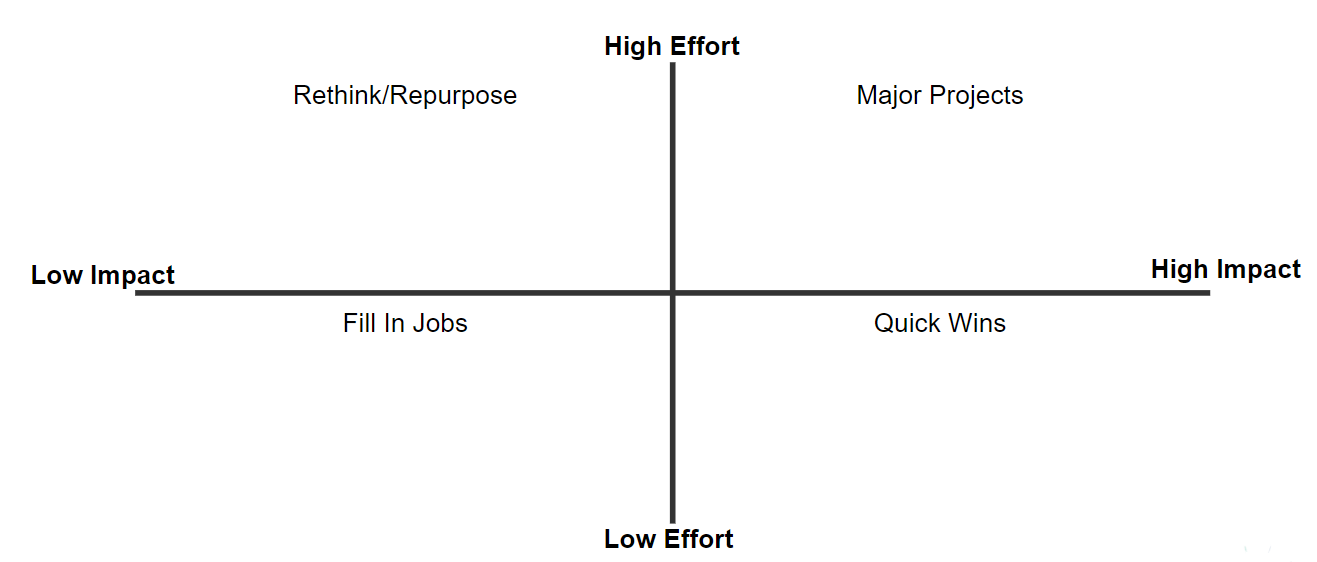 